NosotrosIT Panamá, es una empresa dedicada a la venta e instalación de equipos tecnológicos así como prestación de servicios de soporte y asesoría en adquisición de nuevas tecnologías o mejoramiento de las existentes, cubriendo eventos en el área de informática, que afecte los procesos y las funciones normales de la empresa, enfocándonos siempre en el mejoramiento de procesos y fortalecimiento del negocio de cada empresa. 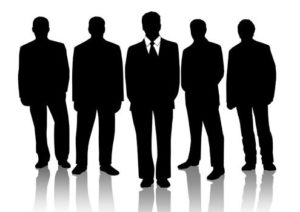 Contamos con personal certificado para cubrir sus necesidades en la implementación de proyectos de tecnología, que además de ofrecer sus conocimientos en cada área, le atenderán de manera efectiva dándole a conocer cada uno de los procesos que se realizan durante la prestación de nuestros servicios.VISIÓN IT Panamá será una empresa líder en la prestación de servicios en sistemas informáticos, comunicaciones, soporte técnico informáticos, sistemas especiales, diseño y configuración de páginas web, en permanente mejoramiento de sus servicios y desarrollo de su personal, destacándose entre las demás empresas por su calidad de servicio y eficiencia de mayor conocimiento a nivel nacional e internacional.MISIÓN Convertimos la tecnología informática en una solución estratégica rentable para nuestros clientes, colocándolos de esta manera como referentes del mercado con soluciones efectivas en soporte técnico, instalación, operación, desarrollo de software y cableado.